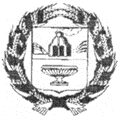 АДМИНИСТРАЦИЯ СМАЗНЕВСКОГО СЕЛЬСОВЕТА ЗАРИНСКОГО  РАЙОНА АЛТАЙСКОГО  КРАЯ     07 .04.2023                   		                                                                          № 18ст. СмазневоВ соответствии с Бюджетным кодексом Российской Федерации, со статьей 23 Устава муниципального образования Смазневский сельсовет Заринского района Алтайского края, решением Совета депутатов Смазневского сельсовета от 18.06.2021 № 16 «Об утверждении Положения о  бюджетном процессе и финансовом контроле в  муниципальном образовании Смазневский сельсовет Заринского района Алтайского края»,  Администрация сельсовета П О С Т А Н О В Л Я Е Т :1. Утвердить отчет об исполнении бюджета муниципального образования Смазневский сельсовет Заринского района Алтайского края за первый квартал 2023 года (Прилагается).2. Настоящее постановление подлежит размещению на официальном сайте Администрации Смазневского сельсовета Заринского района  и обнародовано в установленном порядке.3. Настоящее постановление вступает в силу после его обнародования.Исполняющий обязанностиГлавы Администрации  сельсовета                                                         Т.В.КузнецоваОТЧЕТоб исполнении бюджета муниципального образованияСмазневский сельсовет Заринского районаАлтайского края за 1 квартал 2023 годаТаблица 1Исполнение бюджета по доходам, расходам и источникам финансирования дефицита бюджета муниципального образования Смазневский сельсовет Заринского района Алтайского края за 1 квартал 2023 годатыс.руб.                     П О С Т А Н О В Л Е Н И ЕОб исполнении бюджета муниципального образования Смазневский сельсовет Заринского района Алтайского края за  первый квартал 2023 годаПРИЛОЖЕНИЕк постановлению Администрации Смазневского сельсовета Заринского района Алтайского краяот 07.04.2023 № 18 Наименование показателейУточненный план годаИсполнение за 1 квартал 2023 года123ДОХОДЫНалоговые доходы516,096,7в том числеНалог на доходы физических лиц103,031,7Единый сельскохозяйственный налог00,1Налог на имущество физических лиц82,044,2Земельный налог318,020,3Государственная пошлина за совершение нотариальных действий должностными лицами органов местного самоуправления, уполномоченными в соответствии с законодательными актами Российской Федерации на совершение нотариальных действий13,00,4Неналоговые доходы57,010,2в том числеДоходы от сдачи в аренду имущества, находящегося в оперативном управлении органов управления сельских поселений и созданных ими учреждений (за исключением имущества муниципальных бюджетных и автономных учреждений)21,04,4Доходы, поступающие в порядке возмещения расходов, понесенных в связи с эксплуатацией имущества35,05,8Административные штрафы, установленные законами субъектов Российской Федерации об административных правонарушениях1,00Безвозмездные поступления, всего3222,9477,0в том числеДотации бюджетам сельских поселений на выравнивание бюджетной обеспеченности из бюджетов муниципальных районов902,4270,4Субвенции бюджетам сельских поселений на осуществление первичного воинского учета на территориях, где отсутствуют военные комиссариаты117,929,5Межбюджетные трансферты, передаваемые бюджетам муниципальных образований на осуществление части полномочий по решению вопросов местного значения в соответствии с заключенными соглашениями1024,5149,0Прочие межбюджетные трансферты, передаваемые бюджетам сельских поселений1260,0110,0Возврат прочих остатков субсидий, субвенций и иных межбюджетных трансфертов, имеющих целевое назначение, прошлых лет из бюджетов сельских поселений-81,9-81,9ВСЕГО ДОХОДОВ3795,9583,9РАСХОДЫ01 Общегосударственные вопросы1427,4325,50104 Функционирование Правительства Российской  Федерации, высших исполнительных органов государственной власти субъектов Российской Федерации, местных администраций1022,3220,70111 Резервные фонды1,000113 Другие общегосударственные вопросы404,1104,802 Национальная оборона117,929,20203 Осуществление первичного воинского учета на территориях, где отсутствуют военные комиссариаты117,929,203 Национальная  безопасность и правоохранительная деятельность87,05,00310 Защита населения и территорий от чрезвычайных ситуаций природного и техногенного характера, гражданская оборона87,05,004 Национальная экономика1600,6137,00409 Дорожное хозяйство (дорожные фонды)1518,0137,00412 Другие вопросы в области национальной экономики82,6005 Жилищно-коммунальное хозяйство333,96,00502 Коммунальное хозяйство313,96,00503 Благоустройство20,0008 Культура, кинематография           622,1160,60801 Культура335,351,10804 Другие вопросы в области культуры, кинематографии286,8109,411 ФИЗИЧЕСКАЯ КУЛЬТУРА И СПОРТ5,0011 02 Массовый спорт5,00ВСЕГО РАСХОДОВ4193,9663,3Источники финансирования дефицита бюджетамуниципального образования Смазневский сельсовет Заринского района                                    Алтайского края,  всего-398,0-79,4в том числеизменение остатков средств-398,0-79,4